Муниципальное бюджетное общеобразовательное учреждение«Средняя общеобразовательная школа №83»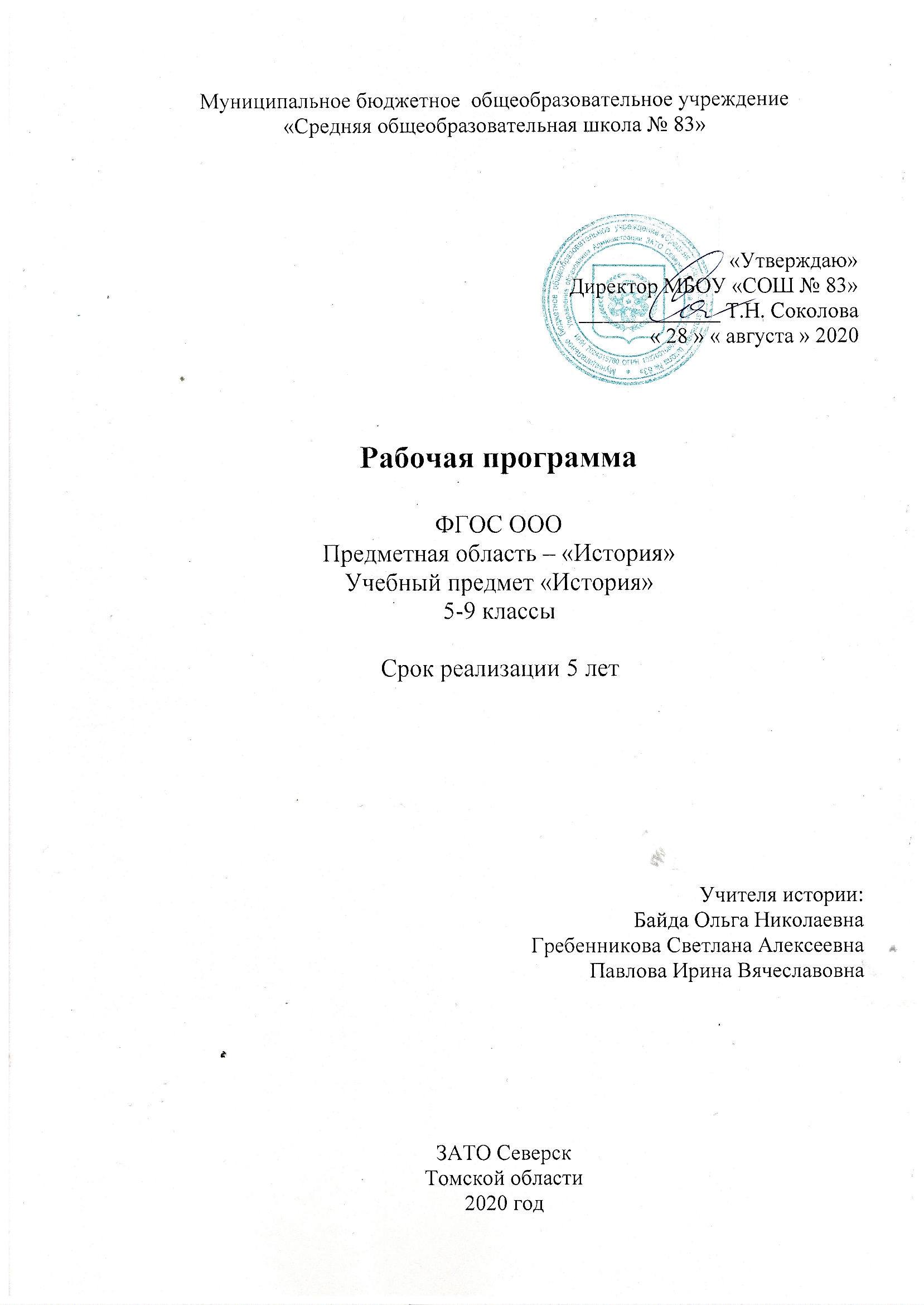 Рабочая программакурса внеурочной деятельности«Умелые ручки»общекультурноенаправление1 – 4класс4 годасрок реализацииСоставитель:учитель начальных классов Ульянова Ирина ВладимировнаПрограмма внеурочной деятельности «Умелые ручки» реализует художественно-эстетическое направление во внеурочной деятельности. Программа разработана для занятийс обучающимися 1-4 классов в соответствии с новыми требованиями ФГОС начального общегообразования второго поколения.Цель программы - воспитывать интерес и любовь к ручному творчеству, вовлекать детей вактивную творческую деятельность, сформировать навыки и умения работы с материаламиразличного происхождения; обучить изготавливать поделки из различных материалов.Задачи:-научить детей основным техникам изготовления поделок;-развить у детей внимание к их творческим способностям и закрепить его в процессеиндивидуальной и коллективной творческой деятельности;-воспитывать трудолюбие, бережное отношение к окружающим, самостоятельность иаккуратность;-привить интерес к народному искусству;-обучить детей специфике технологии изготовления поделок с учетом возможностейматериалов;-организовать участие детей в выставках, конкурсах, фестивалях детского творчества.Результаты освоения курса внеурочной деятельности.1 – 2 классыЛичностные УУД:объяснять свои чувства и ощущения от созерцаемых произведений искусства, объяснять своё отношение к поступкам с позиции общечеловеческих нравственных ценностей, рассуждать и обсуждать их с одноклассниками;объяснять свои чувства и ощущения от созерцаемых произведений искусства, объяснять своё отношение к поступкам с позиции общечеловеческих нравственных ценностей;самостоятельно определять и высказывать свои чувства и ощущения, возникающие в результате созерцания, рассуждения, обсуждения наблюдаемых объектов, результатов трудовой деятельности человека-мастера;в предложенных ситуациях, опираясь на общие для всех простые правила поведения, делать выбор, какое мнение принять (своё или другое, высказанное в ходе обсуждения).Средством достижения этих результатов служат учебный материал нацеленный на 2-ю линию развития – умение определять своё отношение к миру, событиям, поступкам людей.Метапредметные УУД: Регулятивные УУД:определять цель деятельности с помощью учителя и самостоятельно; учиться совместно с учителем выявлять и формулировать учебную проблему (в ходе анализа предъявляемых заданий, образцов изделий);учиться планировать практическую деятельность на занятии; с помощью учителя отбирать наиболее подходящие для выполнения задания материалы и инструменты;учиться предлагать свои конструкторско-технологические приёмы и способы выполнения отдельных этапов изготовления изделий работая по совместно составленному плану, использовать необходимые средства (рисунки, инструкционные карты, приспособления и инструменты), осуществлять контроль точности выполнения операций (с помощью сложных по конфигурации шаблонов, чертежных инструментов);Средством формирования этих действий служит технология продуктивной художественно-творческой деятельности.определять успешность выполнения своего задания в диалоге с учителем.Средством формирования этих действий служит технология оценки учебных успехов.Познавательные УУД:ориентироваться в своей системе знаний и умений: понимать, что нужно использовать пробно-поисковые практические упражнения для открытия нового знания и умения;добывать новые знания: находить необходимую информацию так в предложенных учителем словарях и энциклопедиях перерабатывать полученную информацию: наблюдать и самостоятельно делать простейшие обобщения и выводы.Средством формирования этих действий служат учебный материал и задания, нацеленные на 1-ю линию развития – чувствовать мир, искусство.Коммуникативные УУД:донести свою позицию до других: оформлять свою мысль в устной и письменной речи (на уровне одного предложения или небольшого текста);слушать и понимать речь других;вступать в беседу и обсуждение на уроке и в жизни; Средством формирования этих действий служит технология продуктивной художественно-творческой деятельности.договариваться сообща;учиться выполнять предлагаемые задания в паре, группе из 3-4 человек.Средством формирования этих действий служит работа в малых группах.Предметные УУДОрганизовывать свою деятельность: своё рабочее место, рационально размещать материалы и инструменты, соблюдать приёмы безопасного и рационального труда.Работать в малых группах, осуществлять сотрудничество.Исследовать особенности предлагаемых изделий.Участвовать в совместной творческой деятельности при выполнении всех видов работ и несложных проектов.Сравнивать различные виды конструкций и способы их сборки. Моделировать  и изготавливать несложные изделия по готовым схемам, эскизам.Решать художественно-трудовые задачи по созданию изделий из бумаги, ткани, природных материалов;Выполнять на бумаге разметку с помощью складывания, по выкройке, по линейке; на ткани - с помощью выкройки;Конструировать из бумаги на основе техники оригами, гофрирования, сгибания;Применять прямолинейное и криволинейное вырезывание с помощью ножниц;Конструировать из ткани на основе скручивания и связывания;Выполнять стежки швами «вперед иголку» и «за иголку»;Осуществлять самоконтроль и коррективу хода работы и конечного результата.Характеризовать основные требования к изделию.3-4 классыЛичностные УУД:У обучающегося будут сформированы:широкая мотивационная основа художественно-творческой деятельности, включающая социальные, учебно-познавательные и внешние мотивы;интерес к новым видам прикладного творчества, к новым способам самовыражения;устойчивый познавательный интерес к новым способам исследования технологий и материалов;адекватное понимания причин успешности/неуспешности творческой деятельности;Обучающийся получит возможность для формирования:внутренней позиции обучающегося на уровне понимания необходимости творческой деятельности, как одного из средств самовыражения в социальной жизни;выраженной познавательной мотивации;устойчивого интереса к новым способам познания;адекватного понимания причин успешности/неуспешности творческой деятельности;Регулятивные УУД:Обучающийся научится:принимать и сохранять учебно-творческую задачу;учитывать выделенные в пособиях этапы работы;планировать свои действия;осуществлять итоговый и пошаговый контроль;адекватно воспринимать оценку учителя;различать способ и результат действия;вносить коррективы в действия на основе их оценки и учета сделанных ошибок;выполнять учебные действия в материале, речи, в уме.Обучающийся получит возможность научиться:проявлять познавательную инициативу;самостоятельно учитывать выделенные учителем ориентиры действия в незнакомом материале;преобразовывать практическую задачу в познавательную;самостоятельно находить варианты решения творческой задачи.Коммуникативные УУД:Учащиеся смогут:допускать существование различных точек зрения и различных вариантов выполнения поставленной творческой задачи;учитывать разные мнения, стремиться к координации при выполнении коллективных работ;формулировать собственное мнение и позицию;договариваться, приходить к общему решению;соблюдать корректность в высказываниях;задавать вопросы по существу;использовать речь для регуляции своего действия;контролировать действия партнера;Обучающийся получит возможность научиться:учитывать разные мнения и обосновывать свою позицию;с учетом целей коммуникации достаточно полно и точно передавать партнеру необходимую информацию как ориентир для построения действия;владеть монологической и диалогической формой речи;осуществлять взаимный контроль и оказывать партнерам в сотрудничестве необходимую взаимопомощь;Познавательные УУД:Обучающийся научится:осуществлять поиск нужной информации для выполнения художественно-творческой задачи с использованием учебной и дополнительной литературы;использовать знаки, символы, модели, схемы для решения познавательных и творческих задач и представления их результатов;анализировать объекты, выделять главное;осуществлять синтез (целое из частей);проводить сравнение, классификацию по разным критериям;устанавливать причинно-следственные связи;обобщать (выделять класс объектов по к/л признаку);подводить под понятие;устанавливать аналогии;Проводить наблюдения и эксперименты, высказывать суждения, делать умозаключения и выводы.Обучающийся получит возможность научиться:осуществлять расширенный поиск информации в соответствии с исследовательской задачей с использованием ресурсов библиотек и сети Интернет;осознанно и произвольно строить сообщения в устной и письменной форме;использованию методов и приёмов художественно-творческой деятельности в основном учебном процессе и повседневной жизни.Содержание курса внеурочной деятельности с указанием форм организации и видов деятельности.Основной формой работы являются аудиторные и внеаудиторные занятия. На занятиях  предусматриваются следующие формы организации учебной деятельности: индивидуальная, фронтальная, коллективное творчество, экскурсии.Занятия включают в себя теоретическую часть и практическую деятельность обучающихся. Теоретическая часть дается в форме бесед с просмотром иллюстративного материала.Виды деятельности: работа с природным материалом, рисование, аппликация, коллаж, лепка, плетение из ниток.Формы организации предусмотрены как теоретические (рассказ педагога, показ педагогом способа действия, показ видеоматериалов, беседа с детьми, рассказы детей), так и практические занятия, проведения конкурсов работ учащихся, подготовка и проведение выставок детских работ, вручение готовых работ родителям в качестве подарков.Тематическое планирование1 класс2 класс3 класс
4 класс№ п/пНаименование разделов и темТеоретическое обучениеПрактические занятияИКТ1Скульптура. Работа с пластилином.1782Бумажная пластика113143 Поделки из яиц110114Итоговое занятие1КлассСодержаниеФормы организацииВиды деятельности1 класс (33 часа)Ознакомление детей с особенностями занятий в кружке. Требования к поведению учащихся во время занятия. Соблюдение порядка на рабочем месте. Соблюдение правил по технике безопасности. История происхождения ножниц. Рассказ «Из истории бумаги», «Оригами». Художественное моделирование из бумаги путем складывания. Панно из оригами «Лесные мотивы». Знакомство с аппликацией. Изготовление аппликаций по образцу. Изготовление карнавальных масок. Изготовление поздравительных открыток (по образцу). Знакомство с наперстком. Знакомство (практическое) с видами швов «через край», «петельный шов». Изготовление салфетки с бахромой (по образцу). Знакомство и шитье мягкой игрушки. Из истории лоскутной техники (беседа с показом иллюстраций). Шитье коврика из лоскутков различной ткани. Рассказ о глине и пластилине. Лепка простых по форме овощей, фруктов (по образцу). Пластилиновая аппликация на картоне по желанию детей. Лепка по замыслу детей. Инструктаж, показ работ выполненных учителем, выполнение практических заданий,   рассказ,  показ мультимедийных материалов,  иллюстраций, наблюдение,  творческая мастерская, мини-проект,  групповые проекты, выполнение работ по инструкционным картам, схемам, составление альбома лучших работ, выставки.Организовать свое рабочее место, поддерживать порядок во время работы; соблюдать правила безопасности труда и личной гигиены; анализировать под руководством учителя изделие (определять его назначение, материал из которого оно изготовлено, способы соединения деталей, последовательность изготовления);экономно размечать материалы с помощью шаблонов, сгибать листы бумаги вдвое, вчетверо, резать бумагу и ткань ножницами по линиям разметки, соединять детали из бумаги с помощью клея, шить стежками «через край», «петельный шов». Находить и различать инструменты, материалы. Устанавливать связи между видом работы и используемыми материалами и инструментами; уметь работать с бумагой, природным и бросовым материалом, пластилином, нитками.2 класс(34 часа)Знакомство с профессией швеи. Знакомство со швами «потайной шов». Повторение ранее изученных способов и приемов шитья. Стиль, стилевое единство. Шитье мягкой игрушки. Изготовление сувениров из меха. Лоскутная аппликация. Виды бумаги и картона. Знакомство с техникой «мозаика». Мозаика «Воспоминание о лете». Изготовление аппликации "Осенний лес". Изготовление поздравительных открыток по замыслу детей. Вырезание снежинок.Рассказ о флористике. Изготовление композиций из засушенных листьев. Изготовление животных из шишек. Составление композиции. Мозаика (с использованием семян, камешек, листьев). Знакомство с профессией скульптора. Лепка людей, животных по образцу.  Пластилиновая аппликация на стекле (по образцу).  Беседа о цветных карандашах, акварели, гуаши. Беседа о растительном мире и лесных дарах местности, в которой живут обучающиеся. Рисование с элементами аппликации деревьев, цветов, грибов, ягод родного края.Инструктаж, показ работ, выполненных учителем, выполнение практических заданий, рассказ, беседа с показом иллюстраций, показ мультимедийных материалов, иллюстраций, наблюдение, творческая мастерская, мини-проект, групповые проекты, выполнение работ по инструкционным картам, схемам, составление альбома лучших работ, выставки. Пользоваться ручными инструментами; соблюдать правила безопасности труда и личной гигиены во всех видах технического труда; организовать рабочее место и поддерживать на нем порядок во время работы; бережно относиться к инструментам и материалам; экономно размечать материал с помощью шаблонов, линейки, угольника; самостоятельно изготовлять изделия по образцу; выполнять работу, используя художественные материалы; правильно выполнять изученные технологические операции по всем видам труда; различать их по внешнему виду, осваивать правила экономного расходования тканей и ниток при изготовлении изделий, осваивать правила безопасной работы иглой при изготовлении изделий, осваивать приемы соединения природных материалов.3 класс(34 часа)Знакомство с профессией дизайнера. Изготовление игрушек-сувениров. Мозаика. Аппликация по желанию детей. Из истории мягкой игрушки. Знакомство с профессией портной. Знакомство со швами «козлик», «узелок». Шитье мягкой игрушки. Изготовление настенного кармашка для мелочей. Изготовление сувениров из меха.  Беседа об изобразительном материале - пастели. Рисование пастелью. Беседа «Родословная стеклянной бусинки", показ образцов, иллюстраций. Подготовка к работе, полезные советы; материалы и инструменты,
пробные плетения. Головные уборы, украшенные бисером. Плетение колец и браслетов - «фенечек» из бисера.Инструктаж, показ работ, выполненных учителем, выполнение практических заданий, рассказ, беседа с показом иллюстраций, показ мультимедийных материалов, иллюстраций, наблюдение, творческая мастерская, мини-проект, групповые проекты, выполнение работ по инструкционным картам, схемам, составление альбома лучших работ, выставки. Правильно называть ручные инструменты и использовать их по назначению; выполнять работу самостоятельно без напоминаний; организовать рабочее место и соблюдать порядок во время работы;понимать рисунки, эскизы (определять название детали, материал, из которого она должна быть изготовлена, форму, размеры);выполнять работы, используя изобразительный материал - пастель;самостоятельно изготовлять изделия (по образцу, рисунку, эскизу);изготовлять изделия из бисера, исследовать, сравнивать различные виды бисера, отбирать материал для изготовления изделия по тематике, цвету, размеру, самостоятельно составлять композицию.4 класс(34 часа)Работа по схемам (изучение знаков, условных обозначений). Плетение брошек (работа по схемам). Плетение кулонов. Ажурные браслеты. Знакомство с соединительными швами «простой соединительный шов»,
«соединительный шов на основе петельного шва», «соединительный шов на основе
шва «козлик». Шитье мягкой игрушки (уметь самостоятельно изготовлять игрушки, используя лекала). Изготовление шкатулок из открыток (подбор открыток, изготовление выкроек, шитье частей шкатулки петельным швом, сбор шкатулки). Знакомство (беседа, показ образцов, иллюстраций) с одним из видов декоративно-прикладного искусства - чеканкой. Изготовление чеканки по замыслу детей. Подготовка к работе, полезные
советы; материалы и инструменты, пробное рисование набросков росписи на листе. Роспись по дереву (на разделочных досках) достопримечательностей родного края. Беседа о туши, линогравюре, монотипии.Выполнение работ в технике монотипии.Инструктаж, показ работ, выполненных учителем, выполнение практических заданий, рассказ, беседа с показом иллюстраций, показ мультимедийных материалов, иллюстраций, наблюдение, творческая мастерская, мини-проект, групповые проекты, выполнение работ по инструкционным картам, схемам, составление альбома лучших работ, выставки. Правильно использовать инструменты в работе; строго соблюдать правила безопасности труда; самостоятельно планировать и организовывать свой труд; самостоятельно изготовлять изделие (по рисунку, эскизу, схеме, замыслу); экономно и рационально расходовать материалы; выполнять работу в любой изученной технике рисования; определять виды тканей и нитей, их состав, свойства, назначение и применение в быту и на производстве, осваивать правила безопасной работы иглой при изготовлении изделий, самостоятельно выполнять чеканку; планировать и осуществлять свою работу, контролировать правильность выполнения работы. - применять в творческой работе художественный вкус, творческие способности и фантазию.№ТемаКол-во часов№ТемаКол-во часов1.Вводное занятие. Принятие правил работы в группе. Знакомство с целями и задачами кружка.1Изделия из природного материала4 ч.2.Экскурсия в парк.13.Что растет на грядке? Загадки об овощах. Овощные фантазии. Поделки из овощей.14.Экибана – искусство составления букетов. Букет из осенних листьев, ягод, цветов.15.Аппликация из осенних листьев. Аквариумные рыбки. Белочка.1Панно, созданные в мозаичной технике с использованием крупяных и макаронных изделий, салфеток и кусочков рваной бумаги, пластилина, яичной скорлупы.8ч.6.Панно – пейзаж из кусочков рваной бумаги.17.Панно – мозаика «Мои любимые сказочные герои», выполненное из салфеток, скатанных в шарики.18.Панно – мозаика с использованием макаронных изделий.19.Панно – мозаика с использованием крупяных изделий.110.Мозаичная техника. Составление рисунка.111.Панно – мозаика из пластилиновых шариков.112.Мозаика из скорлупы яиц. Нанесение скорлупы на рисунок – основу.113.Мозаика из скорлупы яиц. Раскрашивание.1Объемные игрушки из бумаги.3ч.14.История возникновения бумаги. Игрушка «Лиса».115.Игрушка «Лягушонок».116.Игрушка – стаканчик «Зебра».1Игрушки из ниток.2 ч.17.Какие бывают нитки? «Цыпленок»118.«Цыпленок». Завершение работы.1Игрушки из ваты.4 ч.19.Удивительный материал – вата. «Лебедь белая плывет …» Игрушка из ваты.120.Зайчик из ватных шариков.121.Зайчик из ватных шариков. Окраска изделия.122.Экскурсия. Лепим из снега.1Игрушки из яиц.4 ч.23.Подготовка яиц к работе. «Зайка»124.«Цыпленок». «Мышка».125.«Рыбка». «Ежик»126.Береги братьев наших меньших. Коллективная работа «Мои друзья».1Открытки, картины, панно, апплицированные различными материалами: кожей, сухоцветами, тканью, бумагой, трикотажными нитками.4 ч.27.Общие сведения о различных материалах. Знакомство со свойствами некоторых материалов.128.Изготовление сувенирной открытки в технике аппликации.129.Панно из цветных тканевых лоскутков. Завершение работы.130.Экскурсия «Учимся красоте природы»1Общая коллективная работа для выставки3 ч.31.Технология изготовления изделий из соленого теста: замешивание, сушка, окраска.132.Панно «По щучьему веленью» из соленого теста.133.Экскурсия «Красота, созданная руками человека»1№ТемаКол-во часов№ТемаКол-во часовРабота с бумагой и картоном.10 ч.1.Вводное занятие. «Из истории вырезывания» и «Как появилась бумага».12./3Симметричное вырезывание. Гирлянда.24.5.Круговая композиция. «Такие разные снежинки»26.Прорезы, создающие объемность. «Ежик»17.Объемные изделия с щелевым замком. Елочные игрушки.28.Объемные изделия с щелевым замком. Елочные игрушки.29.Птицы из полосок.210.Птицы из полосок.2Работа с природным материалом.3 ч.11.Понятие о флористике. Изготовление композиций из засушенных листьев и цветов.112.Панно из семян и крупы.113.Объемные композиции из природных материалов.1Работа с пластилином.5 ч.14.Лепка. Из истории глиняной игрушки.215.Лепка. Из истории глиняной игрушки.216.17.Лепка сложных форм различными способами. Современные игрушки из пластилина.218.Интерьер комнаты. Мебель.1Работа с тканью и нитками.6 ч.19.Плоские игрушки из ткани.220.Плоские игрушки из ткани.221.«Чудики»222.«Чудики»223.«Подарки к празднику»224.«Подарки к празднику»2Работа с разными материалами.9 ч.25.Из истории мозаики. Мозаика из кусочков пластиковых трубочек. «Букет»226.Из истории мозаики. Мозаика из кусочков пластиковых трубочек. «Букет»227.28.Мозаика из карандашных стружек. «Животные».229.Мозаика из газетных комков. «Козлики на лугу».130.Мозаика из ватных шариков. «Старик лесовик»131.32.Объемное плетение из двух полосок. «Гармошка».233-34Итоговое занятие. Изготовление открытки по замыслу.2№ТемаКол-во часов№ТемаКол-во часовРабота с бумагой и картоном.10 ч.1.Вводное занятие. «Из истории бумаги». Оригами.Бабочки.12.Художественное моделирование из бумаги путем складывания из квадрата. Фигурки к стихотворению «Путаница».23.Художественное моделирование из бумаги путем складывания из квадрата. Фигурки к стихотворению «Путаница».24.Из истории аппликации. Обрывной аппликация. Поросенок.25.Из истории аппликации. Обрывной аппликация. Поросенок.26.Объемная аппликация. Аппликация из скрученной бумаги. Лилия. Корова.17.Объемная аппликация из гофрированной бумаги. Филин на ветке.28.Объемная аппликация из гофрированной бумаги. Филин на ветке.29.Мозаика из газетных комков. Поделка «Барашек».210.Мозаика из газетных комков. Поделка «Барашек».2Работа с природным материалом.3 ч.11.Понятие о флористике. Изготовление композиций из засушенных листьев и цветов.112.Панно из семян. «Подсолнух»113.Объемные композиции из природных материалов.1Работа с пластилином.5 ч.14.Лепка. Из истории лепки. Рисунок на пластилине.215.Лепка. Из истории лепки. Рисунок на пластилине.216.Лепка конструктивным способом из разных частей. Обрубовка. «Парусник».117.Налепные украшения. «Универсальный робот», «Принцесса».118.Лепка из целого куска вытягиванием. Фигурки фантастических существ. Композиция по мифам.1Работа с тканью и нитками.6 ч.19.Из истории ткани. Виды тканей. Аппликация изткани.220.Из истории ткани. Виды тканей. Аппликация изткани.221.Из истории ниток. Виды ниток. Куклы из ниток.222.Из истории ниток. Виды ниток. Куклы из ниток.223.Игрушка из ткани и картона «Мышка».224.Игрушка из ткани и картона «Мышка».2Работа с разными материалами.9 ч.25.Из истории мозаики. Мозаика из кусочков пластиковых трубочек. «Ветка сирени»226.Из истории мозаики. Мозаика из кусочков пластиковых трубочек. «Ветка сирени»2Мозаика из карандашных стружек. «Дюймовочка».227.28.Мозаика из карандашных стружек. «Дюймовочка».229.Мозаика из кусочков поролона. «Ягода-малина».130.Мозаика из ватных шариков. «Гномик»131.Мозаика из яичной скорлупы. «Аквариум»232.Мозаика из яичной скорлупы. «Аквариум»233.-34Итоговое занятие. Изготовление открытки по замыслу.2№ТемаКол-во часов№ТемаКол-во часовРабота с бумагой и картоном.10 ч.1.Вводное занятие.12.Объемное моделирование и конструирование из бумаги путем. Игрушки из бумажных полосок.23.Объемное моделирование и конструирование из бумаги путем. Игрушки из бумажных полосок.24.Забавные животные из бумажных полосок.25.Забавные животные из бумажных полосок.26.Объемное моделирование и конструирование из готовых геометрических форм. Технические модели.17.Модели из молочных коробок.28.Модели из молочных коробок.29.Многоэтажный дом.210.Многоэтажный дом.2Плоское моделирование и конструирование из геометрических форм .3 ч.11.Мозаика из частей квадрата, прямоугольника, ромба.112.Аппликация из геометрических фигур.113.Портрет из геометрических фигур.1Плетение.8 ч.14.Из истории плетения.1Из истории плетения.115.16.Косое плетение в 4 пряди. Закладка. Плетеный человечек.217.Прямое плетение из полос бумаги.118.19.Плетеные картинки.220.21.Плетень.2Работа с тканью и нитками.6 ч.22.Узелковое плетение. Макраме. Беседочный узел.223.Узелковое плетение. Макраме. Беседочный узел.224.Декоративные узлы. «Узел счастья»225.Декоративные узлы. «Узел счастья»226.«Дерево жизни», «Турецкий узел».227.«Дерево жизни», «Турецкий узел».2Работа с разными материалами.6 ч.28.Из истории пуговиц. Способы пришивания.229.Из истории пуговиц. Способы пришивания.230.31.32.33.Портрет «Оля или Коля?»430.31.32.33.Портрет «Оля или Коля?»430.31.32.33.Портрет «Оля или Коля?»434.Итоговое занятие.